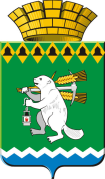  ОБЩЕСТВЕННАЯ  ПАЛАТА Артемовского городского округа 623780, Свердловская область, город Артемовский, площадь Советов,3Проект повестки заседания Общественной палаты Артемовского городского округа24.05.2019О введении в состав Общественной палаты А.В.Воронцова.    О выборах нового члена Общественной палаты.Докладчик: Калугина Р.А. председатель Общественной палаты2. Ситуация с подтоплением в поселке Буланаш.В адрес Общественной палаты поступило обращение от экологического совета пос. БуланашДля обсуждения ситуации по подтоплению поселка  приглашены: глава Артемовского городского округа А.В.Самочернов, председатель Думы Артемовского городского округа К.М.Трофимов, глава ТОМС пос. Буланаш Л.И.Вандышева, депутаты Думы Артемовского городского округа, члены экологического совета пос. Буланаш.3. Об обращении жителей села Покровское в Общественную палату Артемовского городского округа по передаче здания почты под ФАП.  От ветеранской организации села Покровского поступило обращение в Общественную палату о передаче здания.Для обсуждения вопроса приглашены: глава ТОМС села Покровское Авдеев Д.С., главный врач ГБУЗ СО «Артемовская ЦРБ» А. В. Карташов, председатель Совета ветеранов села Покровское Сысолятина С.В.4. О передаче памятника областного значения «озеро Белое» в селе Покровское под охрану ТОМС села Покровское с обеспечением финансирования из областного бюджета.Приглашены: глава ТОМС села Покровское Авдеев Д.С. 5. Информация об исполнении решения Общественной палаты от 20 ноября 2018г  по обустройству входных групп  в храмах, расположенных на территории АГО  для инвалидов – колясочников.Докладчик: Благочинный Артемовского Благочинненского округа протоирей Трушников Н.А.          6. Информация о деятельности перевозчиков на территории АГО. Докладчик: Калугина Р.А. председатель Общественной палаты7. Информация о правилах обращения с ТКО. Докладчик: Калугина Р.А. председатель Общественной палаты          8. Об определении места размещения мусороперегрузочной станции и полигона ТКО на территории АГО. Докладчик: Калугина Р.А. председатель Общественной палаты         9. О подготовке заседания Общественной палаты на 25 июня 2019гПредседатель  Общественной палаты            			Р.А.Калугина